GUIAS DE APRENDIZAJE DE LA SEMANA DEL 28 DE SEPTIEMBRE AL 2 OCTUBRE DE 2020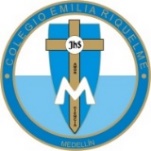 ASIGNATURA DE SOCIALESGRADO QUINTOQueridos acudientes y estudiantes espero se encuentren muy bien, a continuación, envío las guías de cada día para realizarlas, recuerden enviar las evidencias al correo de paulitamanso@campus.com.co y mi número celular es 3507712222 por si tiene alguna inquietud o inconveniente.Quiero también recordar que cuando en la clase virtual vemos diapositivas o videos para tomar apuntes y observarlo, siempre se envía al correo electrónico y al grupo del WhatsApp de la directora para que estén pendientes en especial para las chicas que no se pueden conectar. LUNES: Región de la Orinoquia (escritura en el cuaderno).La Orinoquia es una extensa llanura cubierta de pastos regada por numerosos ríos que desembocan en el río Orinoco.Esta región, conocida también como los Llanos Orientales, cuenta con las siguientes subregiones: La Sierra de la Macarena, declarada reserva natural, con especies naturales y vegetales únicas en el paísLos Llanos de Casanare, región cubierta de pastos y apta para la ganadería.Los Llanos de San Martín, zona ganadera.El llanero es trabajador, alegre y generosoLos instrumentos musicales característicos de la región son el arpa, el cuatro y el tiple, con los cuales interpretan el joropo, el galerón… MARTES: Clase virtual a las 12.00 p.m. (explicación del tema de la región de la Orinoquía y la Amazonía).MIÉRCOLES:Clase virtual por Zoom a las ocho de la mañana (la canasta familiar)